Representing vectors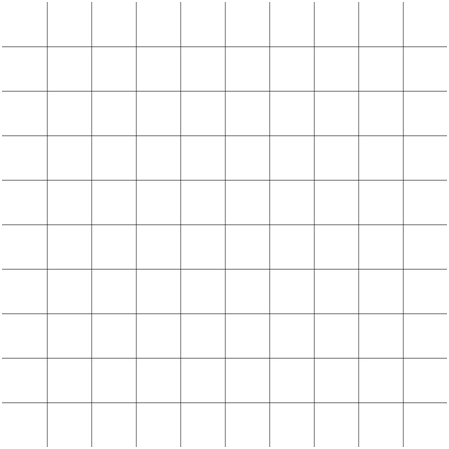 A unit vector is a vector of magnitude 1.  and  are unit vectors in the -axis and -axis respectively. We can write all vectors in terms of  and .ExampleIf  then:Write  in vector form.Find  in  form.